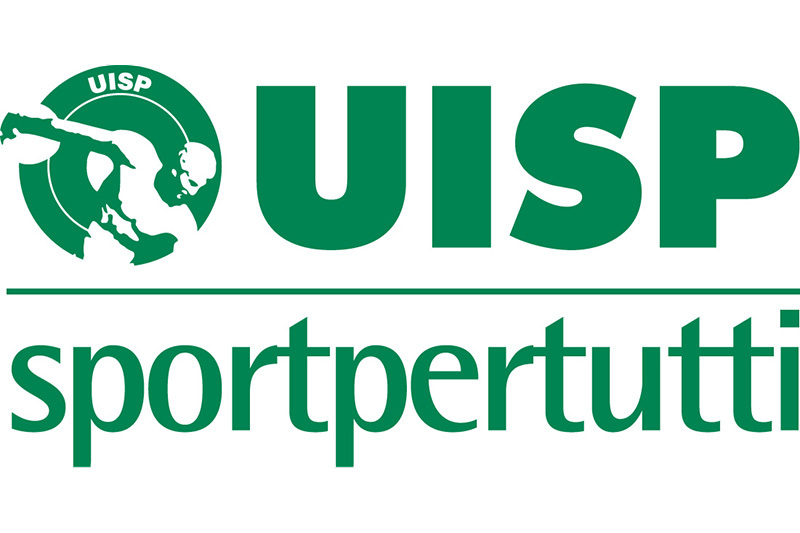                        TERNICOMUNICATO UFFICIALE N. 7DEL GIORNO 04/12/2017**** SOMMARIO ****Campionato di calcio a 7Risultati 7^ giornata andataClassificaProvvedimenti disciplinariCalendario prossima giornataI comunicati ufficiali della  SdA  Calcio Ternisono presenti sul sito internet:  www.uisp.it/terniSede:  Via Brodolini, 10/a – 05100 Terni  Tel. 0744/288187  Fax  0744/227678E-mail   terni@uisp.it    sito internet  www.uisp.it/terniOrario ufficio:  dal lunedì al venerdì ore 8,30 – 12,30COMUNICAZIONI ALLE SOCIETA’7^ GIORNATA DI ANDATA *TRE  PUNTI DI PENALIZZAZIONE IN TOTALEAMMONITIDIFFIDATIMARCATORI                   SEGUONO MARCATORI CON MENO RETICLASSIFICA DISCIPLINA8^ GIORNATA ANDATAN.B. COMUNICAZIONE ALLE SOCIETA’Si invitano le società partecipanti al “Campionato di Calcio a 7 Terni” a redigere scrupolosamente le liste gara con i nominativi dei giocatori e dirigenti che dovranno coincidere con quelli dei cartellini, pena la comminazione delle ammende all’ art. 99 R.D. di cui alla Normativa Generale della Lega Calcio Uisp.Si invitano le squadre a rispettare scrupolosamente il regolamento in merito al materiale tecnico sezione III^ della normativa generale art. 106 R.D. e seguenti.IL PRESENTE COMUNICATO SI COMPONE DI  N. 5  PAGINEPUBBLICATO ED AFFISSO ALL’ALBO DEL COMITATO ORGANIZZATORE IL GIORNO 04/12/2017SDA CALCIO                                                            IL GIUDICE SPORTIVOGRAZIANO MORINI                                         AVV. FRANCESCO ALLEGRETTI                                                                           Supplente SANDRO BACCARELLI Il sito internet Sporterni.it  aggiorna continuamente i risultati e le classifiche dei campionati Uisp, riprenderà alcune partite del campionato che verranno trasmesse sul sito stessoIl quotidiano Il Messaggero il venerdì dedica un ampio servizio al campionato UispLa rete televisiva Tele Galileo il mercoledì comunica i risultati delle gare giocate.Il giovedì sera ore 21.00 in onda Pianeta Uisp con immagini , risultati e classificheIl sito Calcioternano.it aggiorna risultati e classifiche dei campionati UispIl sito calcioasette.it aggiorna risultati e classifiche del campionato a 7REAL EAGLESASD CAMPOMAGGIO3 – 4P.M.PARATI FORNOLEPOSTACCIO3 – 5 A.S.CAPITONEIL MULINO6 – 6P.S.LORENZOELETTRODOMESTICI SALVATI PIERO7 – 5PIZZERIA CAMELOTFEMARINVOSTERIA DELLA CUCCAGNAAVIGLIANO GALAXYRINVBAR MANATTHANPSYCO TEAM0 – 8COLLESTATTE CASCATACSV 176 - 4CAMPIONATO A 7GENERALEGENERALEGENERALEGENERALEGENERALEGENERALEGENERALEGENERALEP.TIP.D.VPSR.F.R.S.D.R.POSTACCIO217700452124ASD CAMPOMAGGIO157502402515REAL EAGLES147421332013PSYCO TEAM147421471730P.M.PARATI FORNOLE117322512724ELETTRODOMESTICI SALVATI PIERO11732232257A.S.CAPITONE11732225241AVIGLIANO GALAXY9630332302BAR MANHATTAN972322127-6COLLESTATTE CASCATA973042158-37FE.MA662042030-10IL MULINO671333043-13P.S.LORENZO*673042533-8OSTERIA DELLA CUCCAGNA461141927-8PIZZERIA CAMELOT260241834-16CSV 17170161937-18MEI JONATANIL MULINODOTTO EMANUELEP.S. LORENZOMARCHETTI ALESSIOELETTR. SALVATICOROLLA LORENZOCSV 17CUDINI ANDREAREAL EAGLESCIUCHI DIEGOP.M.PARATI FORNOLE29AXINIA ADRIANASD CAMPOMAGGIO13LUCARELLI MARCOPOSTACCIO12MINUTILLO CRISTIANOREAL EAGLES9MALANG SARJOPSYCO TEAM9KARAMUCA ENCOPSYCO TEAM9GREGORI MARCOCSV 178MIGOZZI VALENTINOELETTRODOMESTICI SALVATI8FERRETTI ALESSIOASD CAMPOMAGGIO8CIANFRUGLIA LORENZOAS CAPITONE8ANIMOBONO ALESSANDROCOLLESTATTE CASCATA8ASD CAMPOMAGGIO0PIZZERIA CAMELOT0CSV 171ELETTRODOMESTICI SALVATI PIERO2P.M.PARATI FORNOLE2OSTERIA DELLA CUCCAGNA2BAR MANHATTAN2PSYCO TEAM2POSTACCIO2COLLESTATTE CASCATA3FE.MA4IL MULINO6REAL EAGLES8A.S.CAPITONE18AVIGLIANO GALAXY27P.S.LORENZO157PIZZERIA CAMELOTREAL EAGLESLUN4/12BIANCHINA20P.M.PARATI FORNOLECSV 17LUN4/12LA QUERCIA20.30IL MULINOCOLLESTATTE CASCATALUN4/12P.LORENZO20.30AVIGLIANO GALAXYP.S.LORENZOMER6/12LA QUERCIA21ASD CAMPOMAGGIOFEMAMER6/12P.LORENZO20.30PSYCO TEAMELETTRODOMESTICI SALVATI PIEROMER6/12BIANCHINA20OSTERIA DELLA CUCCAGNA A.S.CAPITONEMER6/12BIANCHINA21POSTACCIOBAR MANATTHANGIO7/12RAGGIO VECCHIO20.30